                    ФЛП Карпова Виктория Николаевна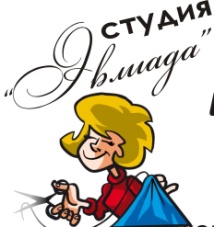 85307 Донецкая обл. г. Красноармейск, мн. Солнечный 32/21р/с 26004375858 ПАТ «РАЙФФАЙЗЕН Банк Аваль» г. Киев МФО 380805 ОКПО 2727103808свидетельство о Государственной регистрации ВОО № 183959 от 18.11.2002 г.  № 22710170000000910УЧЕБНЫЙ ЦЕНТР «ЭВЛИАДА+» КУРС «КРОЙКА И ШИТЬЕ»Если Вы никогда не держали иголку с ниткой в руках, в нашей школе шитья Вас научат, как выполнять основные швейные работы, как устранять недостатки фигуры с помощью правильно подобранной одежды. Выбрав курсы кройки и шитья для получения дополнительного образования, Вы приобретёте, незаменимые умения и навыки: научитесь строить чертежи различных видов одежды по снятым меркам, познакомитесь с основами моделирования, раскроя и пошива одежды. На курсах Вы познакомитесь с основными тенденциями моды, научитесь правильно подбирать фасон, который подчеркнёт Ваши достоинства и спрячет недостатки, соответственно Вашему стилю в одежде и типу фигуры. Благодаря курсам кройки и шитья Вы легко сможете не только создать свой неповторимый стиль, но и легко воплотить свои проекты, сформировав наиболее оптимальный собственный гардероб. Обучение на курсах кройки и шитья у нас заканчивается зачётом в виде «мини дефиле». Выпускники, кроме сертификата об образовании, приобретают необходимые для индивидуальной деятельности знания, умения и навыки. Вы смело сможете утверждать, что умеете шить. Вы сможете выполнять основные технологии кроя, моделирования и шитья, успешно шить одежду на заказ. Для Вас откроются двери в ателье по индивидуальному пошиву одежды и огромные перспективы по развитию собственных умений и навыков!Курсы кройки и шитья проводятся один раз в неделю по 8-м часов на базе Студии по пошиву эксклюзивной одежды «ЭВЛИАДА». Место проведения -  ул. Ленина 111/48 (2-ой этаж). Формируется маленькая группа  3-6 человек, что даёт максимальное внимание преподавателю и предоставление каждому участнику свое рабочее место. Для индивидуальных занятий время и день оговаривается в индивидуальном порядке.Занятия проводит Карпова Виктория Николаевна, технолог-конструктор с опытом работы 23 года, в том числе 10 лет на фабрике «Веселка» г. Красноармейск.ТЕМАТИЧЕСКИЙ ПЛАН ПО КУРСУ «КРОЙКА И ШИТЬЕ» НА  2016-2017 УЧЕБНЫЙ ГОДПРЕПОДАВАТЕЛЬ КАРПОВА В.Н.:НАЧАЛО ЗАНЯТИЙ ПОЛНОГО КУРСА ОБУЧЕНИЯ С 3-ГО СЕНТЯБРЯ 2016 годаУЧАСТНИКИ ПОЛНОГО КУРСА ОБУЧЕНИЯ ПОЛУЧАЮТ СЕРТИФИКАТ УЧЕБНОГО ЦЕНТРАСентябрь, октябрь, ноябрь.  Особенности построения основы, технология пошива, поузловая обработка, конструирование и моделирование женских юбок. Пошив  модельной юбки.СТОИМОСТЬ УЧАСТИЯ В ОБУЧЕНИИ:12 – ть занятий по субботам с 9.00-17.00 -1800,00 грн.(оплата помесячная)Декабрь-январь.  Особенности построения основы, технология пошива, конструирование и моделирование женских брюк. Пошив детских мужских брюк. Технология пошива различных видов карманов.СТОИМОСТЬ УЧАСТИЯ В ОБУЧЕНИИ:8 – м занятий по субботам с 9.00-17.00 -1200,00 грн.(оплата помесячная)В плане возможны изменения следите за информациейФевраль-март. Особенности построения основы, технология пошива и моделирование женской блузы. Пошив мужской рубашки.СТОИМОСТЬ УЧАСТИЯ В ОБУЧЕНИИ:8 – м занятий по субботам с 9.00-17.00 -1200,00 грн.(оплата помесячная)Апрель-май.  Особенности построения основы, технология пошива и моделирование женского платья. Пошив женского вечернего платьяСТОИМОСТЬ УЧАСТИЯ В ОБУЧЕНИИ:8 – м занятий по субботам с 9.00-17.00 -1200,00 грн.(оплата помесячная)Мастер -класс по мере комплектации дополнительной группы по окончанию обучения. Июнь-июль.  Особенности построения основы, технология пошива, конструирование и моделирование женского жакета на подкладке. Пошив женского жакета на подкладке.СТОИМОСТЬ УЧАСТИЯ В ОБУЧЕНИИ:8 –  м занятий по субботам с 9.00-17.00 -1800,00 грн.(оплата помесячная)Вы можете обучиться любой теме занятий, которая интересует Вас, а так же:ПРИНИМАЕМ ЗАЯВКИ НА ИНДИВИДУАЛЬНОЕ ОБУЧЕНИЕ, продолжительность подготовки по курсу 288 академических часов, стоимость обучения 100 грн час. Дни обучения оговариваются в индивидуальном порядке; ПРИ РАЗОВОЙ ОПЛАТЕ ЗА ПОЛНЫЙ КУРС ОБУЧЕНИЯ (36 уроков) ПРЕДОСТАВЛЯЕТСЯ СКИДКА - 5%.Создание одежды своими руками приносит огромное удовольствие потому что, во- первых Вы можете пошить модную вещь ещё до того как этот тренд появится в магазинах, во-вторых одежда будет идеально "сидеть" на вашей фигуре, и в третьих, самое главное, это обойдётся Вам намного дешевле. Справки по телефону: (095)3990806; (063)8213161; (096)3083144
1.08.2016 г.                                                                                                        УТВЕРДИЛА   /Карпова В.Н. / 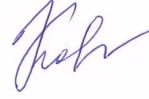 